3. Requested Service3.1. What are the person’s goals that relate to this service request?No.What new service is needed to achieve this goal?What extra benefit will this bring to achieving the person’s goal? What steps are needed to have this? Who will be responsible for achieving these steps?3.2. How is this service consistent with the goals and services in the person’s My Plan?3.3. What alternatives to the proposed service have been considered and discounted?3.4. How will the effectiveness of the proposed service be evaluated?Support to be requested from Lifetime Care or Workers CareSelect Code, if Flat Rate enter a description or leave blank & enter hourly rate and hoursProviderFlat Rate Description (ie AMA)Hourly Rate or Total Cost for Flat Rate Fees(incl GST)No. of Hours / FrequencyCost (incl. GST)Total cost:Total cost:Total cost:Total cost:Total cost: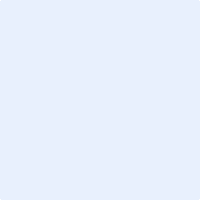 